Přihláška ke spolupořádání diskusí v rámci projektu Kecejme do toho 5Prosíme o řádné a úplné vyplnění přihlášky! Vyplněný dokument zašlete zpět na adresu zuzana.wagnerova@crdm.cz. DěkujemeJméno a příjmení vedoucího skupiny: ………………………………………………………………..Datum narození: ………………………………………………………………………………………...Jméno a příjmení dalších třech členů skupiny:…………………………………………… + datum narození  ………………………………..      2. ………………………………………………+ datum narození ………………………………..      3. ………………………………………………+ datum narození ……………………………….Město, které zastupujete:.............................................................................................................Kontakt na vedoucího skupiny:....................................................................................................----------------------------------------------------------------------------------------------------------------------------Účastnili jste se v minulosti některé z akcí předešlých ročníků Kecejme do toho? Jestli ano, jakých?…………………………………………………………………………………………………………….…………………………………………………………………………………………………………….……………………………………………………………………………………………………………..Na tomto místě bychom vás rádi požádali o krátký komentář, proč se do projektu hlásíte a jaká jsou vaše očekávání. Záleží na vás, jak komentář pojmete, zda každý ze členů napíše několik vět či zda napíšete jeden souhrnný příspěvek. (maximální délka příspěvku je 1800 znaků včetně mezer).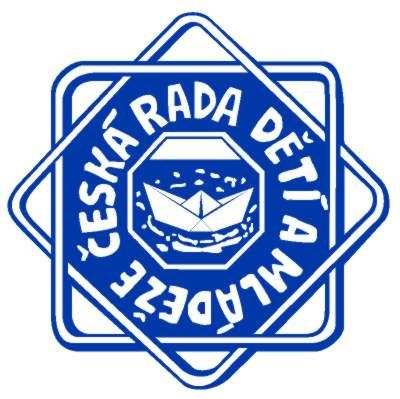 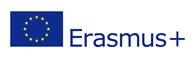 